باسمه تعالي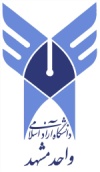 فرم ارزيابي مديريت پژوهش پايان نامههاي كارشناسي ارشد/دكتراي حرفهايدانشگاه آزاد اسلامي واحد مشهد – دانشكده ........                                               نماینده محترم تحصیلات تکمیلی (استاد محترم ناظر)جناب آقاي/ سركار خانم.....................................................................................  با سلام و احترامبدین وسیله امتیازات مديريت  پژوهش  مربوط به آقای /خانم .......................................................................................................................................................                    به شماره شناسايي ...................................................................................................... بر اساس جدول زیر اعلام می شود. خواهشمند است جمع نمرات ستون امتیاز کسب شده را در بند 10 فرم ارزیابی دفاع از پایان نامه کارشناسی ارشد منظور فرمایید. مستندات مربوط پیوست است.رئیس اداره پژوهش و فناوري دانشکده(مدير پژوهشي دانشكده) معاون پژوهش و فناوری واحد(رييس دانشكده)____________________________* تا پایان ترم پنجم تحصیلی دانشجویان براساس گواهی صادره از اداره آموزش دانشکده و مشروط به اینکه به طول انجامیدن یا دفاع به موقع مربوط به دانشجو باشد نه واحد دانشگاهی. دانشجویان کارشناسی ارشد و دکترای حرفه ای که بعد از تمدید دوم به مدت 5/1 ماه از پایان نامه خود دفاع نمایند 35/0 از نمره پایان نامه کسر می شود و در صورت دفاع به موقع 1 نمره در نمره پایان نامه دانشجو منظور می شود.ردیفمعیارحداکثر امتیازامتیاز کسب شده1تعداد، زمان ارائه گزارش سه ماهه25/02ارزیابی استاد راهنما از گزارش های سه ماهه5/03گزارش شفاهی25/04دفاع به موقع پایان نامه*1جمعجمع2